Povratak u školu!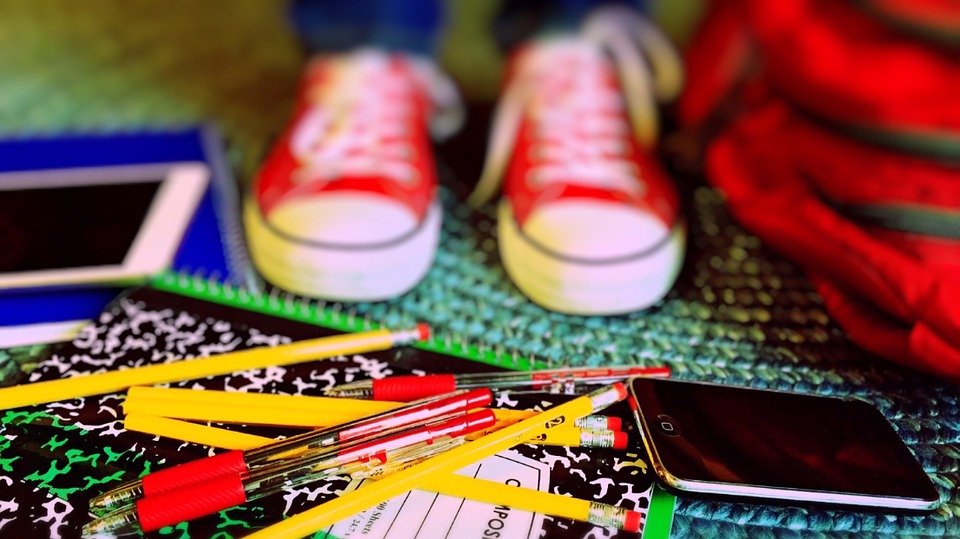 Poštovani učenici i roditelji/skrbnici, nastava u školskoj 2020./2021. započinje u ponedjeljak, 7.9.2020. u popodnevnoj smjeni. Učenici prvoga dana dolaze u školu prema navedenom rasporedu.Razrednici će ih dočekati, otpratiti u razredne učionice i upoznati ih s planom rada.Veselimo se vidjeti vas!RazredUčionicaRazrednik/caVrijeme1.A7Sintija Tropper Trinajstić14:001.B11Sandra Sergo14:002.A9Sanja Perman Benković14:302.B14Tea Dedić14:303.A3Irene Kuvačić14:303.B5Branka Topolnik14:304.A8Damir Kuvačić15:004.B12Sanja Simper15:00